Тестові запитання 
“Гемологія”Білет №1.Затверджено на засіданні кафедри геотехнологій ім. М.Т.БаккаПротокол від «28» серпня 2019 р. № 8Зав. кафедрою                                                                                                    С.І. Башинський       Тестові запитання 
“Гемологія”Білет №2.Затверджено на засіданні кафедри геотехнологій ім. М.Т.БаккаПротокол від «28» серпня 2019 р. № 8Зав. кафедрою                                                                                                                            С.І. Башинський         Тестові запитання 
“Гемологія”Білет №3.Затверджено на засіданні кафедри геотехнологій ім. М.Т.БаккаПротокол від «28» серпня 2019 р. № 8Зав. кафедрою                                                                                                     С.І. Башинський          Тестові запитання 
“Гемологія”Білет №4.Затверджено на засіданні кафедри геотехнологій ім. М.Т.БаккаПротокол від «28» серпня 2019 р. № 8Зав. кафедрою                                                                                                     С.І. Башинський          Тестові запитання 
“Гемологія”Білет №5.Затверджено на засіданні кафедри геотехнологій ім. М.Т.БаккаПротокол від «28» серпня 2019 р. № 8Зав. кафедрою                                                                                                                            С.І. Башинський          запитання 
“Гемологія”Білет №6.Затверджено на засіданні кафедри геотехнологій ім. М.Т.БаккаПротокол від «28» серпня 2019 р. № 8Зав. кафедрою                                                                                                                            С.І. Башинський          Тестові запитання 
“Гемологія”Білет №7.Затверджено на засіданні кафедри геотехнологій ім. М.Т.БаккаПротокол від «28» серпня 2019 р. № 8Зав. кафедрою                                                                                                                            С.І. Башинський          Тестові запитання 
“Гемологія”Білет №8.Затверджено на засіданні кафедри геотехнологій ім. М.Т.БаккаПротокол від «28» серпня 2019 р. № 8Зав. кафедрою                                                                                                                            С.І. Башинський         Тестові запитання 
“Гемологія”Білет №9.Затверджено на засіданні кафедри геотехнологій ім. М.Т.БаккаПротокол від «28» серпня 2019 р. № 8Зав. кафедрою                                                                                                                            С.І. Башинський         Тестові запитання 
“Гемологія”Білет №10.Затверджено на засіданні кафедри геотехнологій ім. М.Т.БаккаПротокол від «28» серпня 2019 р. № 8Зав. кафедрою                                                                                                                            С.І. Башинський       й   Тестові запитання 
“Гемологія”Білет №11.Затверджено на засіданні кафедри геотехнологій ім. М.Т.БаккаПротокол від «28» серпня 2019 р. № 8Зав. кафедрою                                                                                                                            С.І. Башинський          Тестові запитання 
“Гемологія”Білет №12.Затверджено на засіданні кафедри геотехнологій ім. М.Т.БаккаПротокол від «28» серпня 2019 р. № 8Зав. кафедрою                                                                                                                            С.І. Башинський          Тестові запитання 
“Гемологія”Білет №13.Затверджено на засіданні кафедри геотехнологій ім. М.Т.БаккаПротокол від «28» серпня 2019 р. № 8Зав. кафедрою                                                                                                                            С.І. Башинський       Тестові запитання 
“Гемологія”Білет №14.Затверджено на засіданні кафедри геотехнологій ім. М.Т.БаккаПротокол від «28» серпня 2019 р. № 8Зав. кафедрою                                                                                                                            С.І. Башинський         Тестові запитання 
“Гемологія”Білет №15.Затверджено на засіданні кафедри геотехнологій ім. М.Т.БаккаПротокол від «28» серпня 2019 р. № 8Зав. кафедрою                                                                                                                            С.І. Башинський          Тестові запитання 
“Гемологія”Білет №16.Затверджено на засіданні кафедри геотехнологій ім. М.Т.БаккаПротокол від «28» серпня 2019 р. № 8Зав. кафедрою                                                                                                                            С.І. Башинський         Тестові запитання 
“Гемологія”Білет №17.Затверджено на засіданні кафедри геотехнологій ім. М.Т.БаккаПротокол від «28» серпня 2019 р. № 8Зав. кафедрою                                                                                                                            С.І. Башинський          Тестові запитання 
“Гемологія”Білет №18.Затверджено на засіданні кафедри геотехнологій ім. М.Т.БаккаПротокол від «28» серпня 2019 р. № 8Зав. кафедрою                                                                                                                            С.І. Башинський       Тестові запитання 
“Гемологія”Білет №19.Затверджено на засіданні кафедри геотехнологій ім. М.Т.БаккаПротокол від «28» серпня 2019 р. № 8Зав. кафедрою                                                                                                                            С.І. Башинський       Тестові запитання 
“Гемологія”Білет №20.Затверджено на засіданні кафедри геотехнологій ім. М.Т.БаккаПротокол від «28» серпня 2019 р. № 8Зав. кафедрою                                                                                                                            С.І. Башинський       1Який вид огранювання ювелірних каменів зображений на рис.? 1)смарагдове;2) античне;3) огранювання клинами прямокутне;4)огранювання клинами восьмикутне ;5) мішане прямокутне2Яка форма тіл алмазоносних кімберлітів?1)трубки;2)штоки, лінзи, сілли, жили;3)все вище зазначене; 4)покриви;5)дайки, прості і складні жили3За якими ознаками описують гру кольорів у опалу?1) яскравість і насиченість;2) ширина спектру;3) малюнок;4) врівноваженість і всеспрямованість;5) все вище зазначене4Які промислові мінерали містяться поряд з берилом у пегматитових родовищах?1) гірський кришталь;2) димчастий кварц, моріон;3) топаз;4) польовий шпат;5) все вище зазначене 5Де знаходяться найбільші родовища котячого ока?1) в Бірмі, Таїланді;2) в ПАР, Намібії, на Мадагаскарі;3) Шрі-Ланка, Індії, Бразилії;4) в Китаї;5) в країнах Скандинавії”6Який колір у бірюзи?1) синій;2) небесно-блакитний, блакитно-зелений, яблучно-зелений, з бурими або чорними плямами;3) яблучно-зелений;4) жовто-зелений ;5) правильна відповідь відсутня7Які абразиви найчастіше застосовують для полірування агатів?1) окис алюмінію;2) алмазні пасти;3) всі вище перераховані;4)окис хрому(крокус) і трепел;5) трепел і окис олова8Де знаходяться основні родовища турмаліну?1)Шрі-Ланка, Бірма, Бразилія, Індія; 2)Намібія, Зімбабве, Мозамбік, Мадагаскар, Танзанія, Кенія;3)США, Афганістан;4)все вище зазначене ;5) правильна відповідь відсутня9Який генезис родовищ хризопраза?1) метаморфогенний;2) магмтаогенний;3) пов'язаний з корами вивітрювання нікель-вміщуючих порід;4) всі вище перераховані;5) пов'язаний з корами вивітрювання мідно колчеданних родовищ10Як називається темно-червона, вогенно-червона відміна гранату?1)альмандин; 2)піроп;3)родоліт;4)спессартин;5) демантоїд1Який вид огранювання ювелірних каменів зображений на рис.? 1)”маркіза”;2) каре ;3) королівське;4) магна;5) „принцеса”2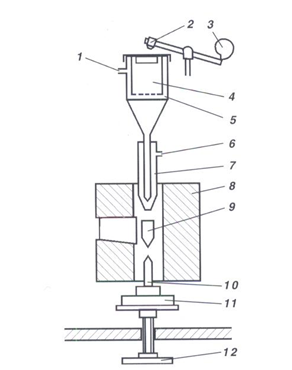 Як називається цей апарат для вирощування кристалів?1) апарат Чохральського;2) Вернейля;3) зонної плавки Сейко;4) гарнісажу;5) для вирощування кварцу гідротермальним методом3Як називається опал у якого центральна частина темно-червоного або бронзового кольору оточена яскраво-зеленою облямівкою?1) царський;2) вогенний;3) арлекін;4) лехос;5) цитрин4Яка твердість у нефриту за шкалою Мооса ?1)9- 9,5 ;2) 7-8;3)5 ;4) 5,5-6,5;5) 6-75Де в Україні є родовища і прояви скам’янілої деревини?1) в Криму;2) в Донбасі;3) у Волинській і Закарпатській обл.;4) в Хмельницькій обл.;5) в Криму, Львівській обл., на Закарпатті, Харківській і Луганській обл. 6Якому ювелірному каменю відповідає формула CuAl6(OH)2[PO4]•4H2O?1) нефриту;2) азуриту;3) лазуриту;4) бірюзі ;5) правильна відповідь відсутня7На яких кругах полірують агати?1) на кругах з букової деревини;2) на свинцевих і повстяних кругах;3) на шкіряних і олов’яних кругах;4) всі вище перераховані;5) на карборундовому крузі8Який колір у лазуриту ?1) білий;2) зелений;3) синій, білий, з металевими вкрапленнями;4) жовтий, коричневий;5) білий, сірий9Як називаються блідо-жовті алмази згідно міжнародної шкали оцінки кольору алмазів ?1)Light yellow ;2) Yellow;3) Top саре;4) Crystal;5) Саре10До якої сингонії належать мінерали групи гранату?1)тригональної; 2) гексагональної;3)тетрагональної;4)кубічної;5) ромбічної1Який вид огранювання ювелірних каменів зображений на рис.? 1) античне;2) огранювання клинами прямокутне (33 грані);3) смарагдове;4) огранювання клинами восьмикутне;5) каре2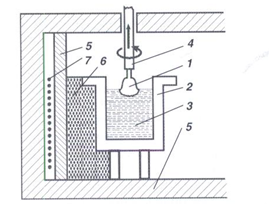 Як називається цей апарат для вирощування кристалів?1) апарат Чохральського;2) Вернейля;3) зонної плавки Сейко;4) гарнісажу;5) для вирощування кварцу гідротермальним методом3Який колір риски у гематиту?1) чорний;2) сіро-чорний;3) червоний;4) коричневий;5) білий4Який колір у нефриту ?1)червоний, жовтий;2) зелений;3)чорний, коричнюватий ;4) зелений, рідше білий, сірий, чорний, медово-жовтий, коричнюватий, червонуватий;5) сірий, чорний, медово-жовтий5Як можна відрізнити нефрит від жадеїту ?1)за кольором;2) за твердістю;3)все вище зазначене ;4) за тонкозернистою структурою(гранобластовою);5) правильна відповідь відсутня6Яка твердість у бірюзи?1) 5-6;2) 4-5;3) 6-7;4) 4,5-6,55) правильна відповідь відсутня7Де в Україні відомі родовища і прояви агату?1) в Криму ;2) Донецькій і Рівненській областях;3) у Сумській області та в Криму;4) масив Карадаг та південно-західний Крим, Середнє Побужжя, Рівненська область;5) в Хмельницькій області, у масиві Карадаг в Криму, у Побужжі8Який генезис мають родовища берилу?1) метаморфогенний;2) утворюється в гранітних пегматитах, грейзенах, скарнах, пневматолітових і гідротермальних родовищах метасоматичного типу;3) магматогенний;4) вулканогенний;5) правильна відповідь відсутня9Який колір у змійовика ?1)жовтий, сірий, коричневий;2) темно-зелений, жовтий;3)чорний, коричневий, жовтий;4) зелений, темний, чорно-зелений, жовтий, плямистий;5) чорний, сірий10Як називається червоно-фіолетова відміна гранату?1)альмандин; 2)піроп;3)родоліт;4)спессартин;5) демантоїд1Який вид огранювання ювелірних каменів зображений на рис.? 1) античне;2) огранювання клинами прямокутне (33 грані);3) смарагдове;4) огранювання клинами восьмикутне;5) каре2Здатність світіння речовини під впливом опромінення, фізичного впливу або хімічних реакцій називається...?1) дисперсія;2) астеризм;3) іризація;4) всі вище перераховані;5)люмінесценція 3Де знаходиться найбільше родовище скам’янілої деревини?1) в США (штат Каліфорнія);2) в Канаді;3) в США(Аризона);4) в Аргентині;5) в Єгипті4Як називаються жовті алмази згідно міжнародної шкали оцінки кольору алмазів ?1)Dark yellow ;2) Yellow;3) Top саре;4) Crystal;5) Саре5Яке походження родовищ нефриту ?1)гідротермально-метасоматичне;2) пневматолітове;3)магматогенне ;4) осадове;5) гіпергенне6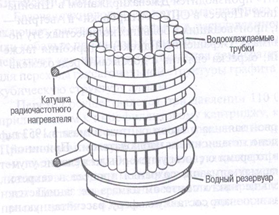 1) апарат Чохральського;2) Вернейля;3) зонної плавки Сейко;4) гарнісажу;5) для вирощування кварцу гідротермальним методом7Де знаходяться найбільш значущі родовища берилів ?1) в Бразилії(штат Мінас-Жерайс);2) на Мадагаскарі, в Мозамбіку, Зімбабве, Намібії, Китаї;3) США, Італії(о.Ельба), Боденмайс (Німеччина), Лімож (Франція), Фінбо і Бродбо (Швеція);4)Україні та Росії;5) у всіх вище зазначених країнах8Скільки еталонів в шкалі твердості Мооса?1)сім;2) вісім;3) десять;4) дев’ять ;5) правильна відповідь відсутня9До якого підкласу силікатів належить серпентин?1) шаруватих;2) стрічкових;3) ланцюжкових;4) острівних;5) каркасних10Як називається рожева, оранжева , коричнево-червона відміна гранату?1)альмандин; 2)піроп;3)родоліт;4)спессартин;5) демантоїд1Який вид огранювання ювелірних каменів зображений на рис.? 1) античне;2) огранювання клинами прямокутне (33 грані);3) смарагдове;4) таблиця;5) каре2Як називається коричневий халцедон?1) сардонікс;2) сердолік;3) сардер;4) карнеол;5) дравіт3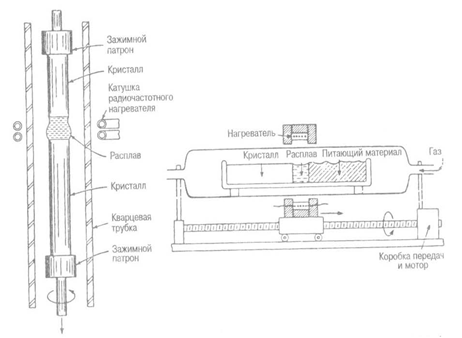 Як називається цей апарат для вирощування синтетичних каменів?1) апарат Чохральського;2) Вернейля;3) зонної плавки Сейко;4) гарнісажу;5) для вирощування кварцу гідротермальним методом4Які кольори має турмалін?1)рожевий і червоний;2)оранжево-коричневий, жовтий і коричневий;3)зелений і синій;4)фіолетовий , чорний, безбарвний;5) все вище зазначене 5Який колір у жадеїту ?1) білий;2) зелений;3) зелений, білий, сірувато-зелений;4) жовтий, коричневий;5) білий, сірий6Які форми виділення бірюзи?1) крупні кристали;2) жеоди;3) ооліти;4)нирко- і гроноподібні агрегати, тонкі прожилки;5) тонкі прожилки7Агат, що заповнює  полігональні ділянки між пластинами папір-шпату або псевдоморфозами кварцу по папіршпату, які розрізняються за кольором і будовою називається…?1) брекчіруваний2) руїнний;3) мозаїчний4)моховий;5)стрічковий;8Як називається темно-зелена з прожилками кальциту відміна серпентину?1) лізардит;2) бовеніт;3) вільямсит;4) вердантик;5) антигорит9Яка твердість у нефриту за шкалою Мооса ?1)9- 9,5 ;2) 7-8;3)5 ;4) 5,5-6,5;5) 6-710Як називається зелена, зелено-жовта, мідно-бура відміна гранату?1)гросуляр; 2)піроп;3)родоліт;4)спессартин;5) демантоїд1Який вид огранювання ювелірних каменів зображений на рис.? 1) овал;2) кабошон;3) груша;4) мішане огранювання;5) „крапля”2Як називається червоно-оранжевий халцедон?1) сардонікс;2) сердолік;3) сардер;4) карнеол;5) дравіт3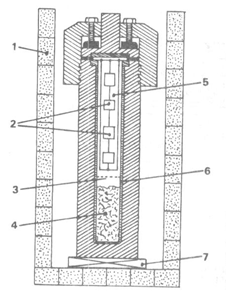 Що це за обладнання?1) апарат Чохральського;2) Вернейля;3) зонної плавки Сейко;4) гарнісажу;5) для вирощування кварцу гідротермальним методом4Які діагностичні ознаки є однозначними для більшості мінералів?1) морфологія;2) забарвлення;3) твердість, густина;4) спайність;5) злам5Яке фізичне явище пояснює ефект опалізації ? 1) інтерференція;2) люмінесценція;3) двозаломлення;4) дифракція;5) дисперсія6Який колір люмінесценції в УФ променях у бірюзи?1) зелений і блакитний;2) жовтий;3) синій;4) рожевий ;5) світло-блакитний, білуватий або жовтувато-зелений7Агат з окремими зонами, розділеними на “цеглинки” називається...?1) плінтусний;2) руїнний;3) фортифікаційний;4)бастіонний;5) всі вище перераховані 8До якої сингонії належить серпентин?1)тригональної;2) триклінної;3)моноклінної;4) гексагональної;5) тетрагональної9Який генезис родовищ хризопраза?1) метаморфогенний;2) магмтаогенний;3) пов'язаний з корами вивітрювання нікель-вміщуючих порід;4) всі вище перераховані;5) пов'язаний з корами вивітрювання мідно колчеданних родовищ10Як називається відміна гранату смарагдово-зеленого і золотаво-зеленого кольору?1)альмандин; 2)піроп;3)родоліт;4)спессартин;5) демантоїд1Який вид огранювання ювелірних каменів зображений на рис.? 1)”напівмакіза”;2) груша;3) овал;4) ”маркіза”;5) „олива”2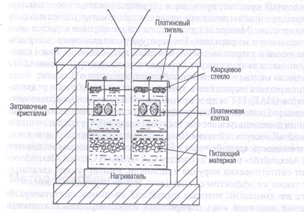 Який метод вирощування синтетичних каменів зображений на рисунку?1) метод Чохральського;2) метод Вернейля;3)метод флюсу;4) гарнісажу;5) зонної плавки Сейко3В яких країнах є родовища благородного опалу ?1) в Росії, Індії, Бразилії;2) в Мексиці, Бразилії, Гватемалі;3) в Австрії, Мексиці, Бразилії, Гватемалі, Японії, Чехії, США;4) в Австрії, Мексиці, Бразилії, Індії;5) в Австралії, Мексиці, Бразилії, Гватемалі, Гондурасі, Японії, Чехії, США 4Де знаходяться найвідоміші родовища нефриту в світі  ?1)Китаї і Канаді ;2) в Новій Зеландії і США;3)в Польщі;4) Китаї, Канаді, США, Новій Зеландії;5) в Новій Зеландії і Канаді5Як називається темно-зелена з прожилками кальциту відміна серпентину?1) лізардит;2) бовеніт;3) вільямсит;4) вердантик;5) антигорит6З якими утвореннями пов’язані родовища бірюзи?1) з корами вивітрювання сульфідвміщуючих порід з міддю і фосфором;2) з тріщинуватими осадовими і осадово-метаморфічними породами, в яких діяли атмосферні води, начичені киснем і вуглекислим газом;3) все вище зазначене;4) з ультраосновними породами;5) правильна відповідь відсутня7Як називається благородна шпінель забарвлена у густий червоний колір?1) рубінова шпінель;2) рубін-бале;3) рубін Тимура ;4) все вище зазначене;5) правильна відповідь відсутня8Яка твердість у серпентину?1)3,5-4;2) 2,5-3,5;3) 5-5,5;4) 4,5-5,5;5) 5,5-6,59Де знаходиться найбільше родовище скам’янілої деревини?1) в США (штат Каліфорнія);2) в Канаді;3) в США(Аризона);4) в Аргентині;5) в Єгипті10Як називається трав'яно- і смарагдово-зелена відміна гранату?1) альмандин; 2) уваровіт;3) родоліт;4) спессартин;5) демантоїд1Який вид огранювання ювелірних каменів зображений на рис.? 1)”напівмакіза”;2) панделок;3) овал;4) ”маркіза”;5) голландське2Де знаходяться найвідоміші родовища хризопразу?1) в Австралії, Бразилії, Індії, на Мадагаскарі, США, Гватемалі;2) в Бразилії, Індії, на Мадагаскарі, в Пакистані;3) в Австралії, Бразилії, Індії, на Мадагаскарі, США, Росії, Казахстані, Польщі;4) в Росії, Індії, Аргентині, Італії;5) в Росії, Бразилії, Індії, Чехії, Німеччині3Які абразиви застосовуються для полірування опалу?  1) окис церію;2) окис алюмінію;3) окис олова;4) алмаз крупністю 1-0,5мкм;5) все вище зазначене4Яке походження родовищ нефриту ?1)гідротермально-метасоматичне;2) пневматолітове;3)магматогенне ;4) осадове;5) гіпергенне5Де знаходяться родовища епідозиту?1) в Росії на Уралі;2)  в Казахстані і Узбекистані;3) в Росії на Північному Кавказі та в Грузії;4) у країнах Закавказзя;5) США, Бразилія, Китай, ПАР, Україна6Як позначають за міжнародною шкалою алмази з дрібними включеннями?1)Р1;2)VSI;3) SI;4) Р2;5) P37Літофізи з агатами в центральній частині називаються…?1) ботроїдальний агат;2) «громові яйця»;3) ірис-агат;4) жеодовий агат;5) «коровай»8До якої сингонії належить серпентин?1)тригональної;2) триклінної;3)моноклінної;4) гексагональної;5) тетрагональної9Де знаходяться найбільші родовища котячого ока?1) в Бірмі, Таїланді;2) в ПАР, Намібії, на Мадагаскарі;3) Шрі-Ланка, Індії, Бразилії;4) в Китаї;5) в країнах Скандинавії”10До якого класу мінералів належать гранати? 1)клас силікатів, підклас ланцюжкових силікатів;2) клас силікатів, підклас шаруватих силікатів;3) клас силікатів, підклас острівних силікатів;4)оксидів і гідрооксидів;5)сульфатів1Який вид огранювання ювелірних каменів зображений на рис.? 1) „принцеса”;2) панделок;3) трикутне(57 граней);4) античне;5) „маркіза”2Якими методами синтезується корунд?1) кристалізації з розплаву2) розчину-розплаву3) газотранспортних реакцій4) Вернейля і Чохральського5)все вище зазначене3Які абразиви застосовуються для шліфування опалу?1) алмазні пасти;2) окис церію;3) все вище зазначене;4) окис олова5) окис алюмінію4До якої групи мінералів належить нефрит ?1)піроксенів;2)амфіболів;3)фельдшпатоїдів ;4) все вище зазначене;5) правильна відповідь відсутня5Як називається м’яка відміна серпентину білого, жовтого або зеленого кольорів дрібнозернистої лускуватої будови?1) лізардит;2) антигорит;3) вільямсит;4) бовеніт;5) хлорит6В якій країні видобувається бірюза найвищої якості?1) в Пакистані;2) в Іраку;3) в Ірані;4) у Вірменії ;5) правильна відповідь відсутня7Мигдалини в ефузивах або стягнення в осадових породах, заповнені халцедоном, інколи порожнисті всередині (звичайно із щіткою кристалічного кварцу або аметисту) називаються…?1) ботроїдальний агат;2) «громові яйця»;3) ірис-агат;4) жеодовий агат;5) «коровай»8Які мінерали-супутники зустрічаються у смарагду у пневматолітово-гідротермальних родовищах?1)мікроклін, турмалін, кварц;2)кальцит, доломіт, пірит, кварц, альбіт, гетит, барит;3)шпінель, флогопіт. скаполіт, олігоклаз, андезин. силіманіт;4)флогопіт(біотит); апатит,турмалін, флюорит, кварц;5)шпінель, магнетит9Де знаходяться найвідоміші родовища хризопразу?1) в Австралії, Бразилії, Індії, на Мадагаскарі, США, Гватемалі;2) в Бразилії, Індії, на Мадагаскарі, в Пакистані;3) в Австралії, Бразилії, Індії, на Мадагаскарі, США, Росії, Казахстані, Польщі;4) в Росії, Індії, Аргентині, Італії;5) в Росії, Бразилії, Індії, Чехії, Німеччині10Який генезис гранатів? 1)метаморфогенний;2)магматичний;3)пегматитовий;4)все вище зазначене;5) метасоматичний1Який вид огранювання ювелірних каменів зображений на рис.? 1) прямокутне(багет);2) каре;3) смарагдове;4) античне;5) прямокутне (89 граней)2Що таке цер-агат?1) агат бузкового кольору;2) агат червоного кольору;3) агат жовтого кольору;4) агат блакитного кольору;5) все вище зазначене3Якими методами вирощують синтетичну шпінель?1) реакційним піросинтезом;2) кристалізацією з розплаву,  розчину-розплаву, газової фази;3) методами Вернейля і розчину-розплаву;4) все вище зазначене; 5) правильна відповідь відсутня 4До якої групи належить жадеїт ?1)піроксенів;2)амфіболів;3)фельдшпатоїдів ;4) все вище зазначене;5) правильна відповідь відсутня5При яких процесах утворюються родовища жадеїту?1) метаморфічних;2) метасоматозі алюмосилікатних порід;3) все вище зазначене;4) магматичних і метаморфічних;5) правильна відповідь відсутня6Скільки основних типів блисків використовується при діагностиці мінералів?1)два;2) п’ять;3) три;4) чотири;5) шість7Що таке ботроїдальний агат?1) агат зірчастоподібного окреслення в перерізі;2) агат, що по формі нагадує гроно винограду, яке складається з кількох сфер, що злиплися;3) літофізи з агатами в центральній частині;4) мигдалини в ефузивах або стягнення в осадових породах, заповнені халцедоном, інколи порожнисті всередині (звичайно із щіткою кристалічного кварцу або аметисту);5) халцедонові(агатові) трубоподібні мигдалини, інколи розгалужені8Які за генезисом найбільші родовища бурштину -сукциніту?1)елювіальні;2) алювіальні;3)морські, прибережно-морські ;4)льодовикові;5) правильна відповідь відсутня9Який найбільш поширений геолого-промисловий тип родовищ смарагду?1)пневматолітово-гідротермальний;2)пегматитовий;3)гідротермальнй;4)пегматитовий;5)розсипний10Як позначають за міжнародною шкалою алмази з ясно видимими включеннями?1)Р1;2)VSI;3) SI;4) Р2;5) P31Який вид огранювання ювелірних каменів зображений на рис.? 1) прямокутне(багет);2) магна;3) смарагдове;4) античне;5) шестикутне 2Що таке ботроїдальний агат?1) агат зірчастоподібного окреслення в перерізі;2) агат, що по формі нагадує гроно винограду, яке складається з кількох сфер, що злиплися;3) літофізи з агатами в центральній частині;4) мигдалини в ефузивах або стягнення в осадових породах, заповнені халцедоном, інколи порожнисті всередині (звичайно із щіткою кристалічного кварцу або аметисту);5) халцедонові(агатові) трубоподібні мигдалини, інколи розгалужені3Який генезис родовищ опалу?1) осадовий;2) магматогенний;3) гідротермальний;4) родовища пов’язані з корами вивітрювання;5) гідротермальні і родовища пов’язані з корами вивітрювання4Яка твердість жадеїту за шкалою Мооса?1)6,5-7;2) 7-8;3)5,5-6,5 ;4) 8-8,5;5) 8,5-95Як називається ювелірний твердий різновид серпентину?1) лізардит;2) бовеніт;3) вільямсит;4) вердантик;5) антигорит6Якими абразивами полірують бірюзу?1) алмазною пастою;2) трепелом;3) окисом алюмінію;4) окисом хрому, окисом олова;5) правильна відповідь відсутня7Що таке цер-агат?1) агат бузкового кольору;2) агат червоного кольору;3) агат жовтого кольору;4) агат блакитного кольору;5) все вище зазначене8Як називається відміна турмаліну зеленого кольору?1) рубеліт;2) уваровіт;3) демантоїд;4) верделіт;5) шерл9В якій країні видобувається бірюза найвищої якості?1) в Пакистані;2) в Іраку;3) в Ірані;4) у Вірменії ;5) правильна відповідь відсутня10Яким методом синтезують фабуліт?1)Вернейля ;2) Чохральського;3) флюсу;4) гідротермальним;5) гарнісажу1Який вид огранювання ювелірних каменів зображений на рис.? 1) прямокутне(багет);2) каре;3) смарагдове;4) античне;5) прямокутне (89 граней)2Як синтезують ітрій-алюмінієві гранати?1) шляхом реакційного спікання;2) Вернейля, Чохральського;3) зонної плавки у закритому контейнері;4) розчину-розплаву;5) все вище зазначене3Яка  країна є лідером по видобуванню опалів?1) Китай;2) Австралія;3) Росія;4) Бразилія;5) Індія4Який колір у жадеїту ?1) білий;2) зелений;3) зелений, білий, сірувато-зелений;4) жовтий, коричневий;5) білий, сірий5Як називається смугастий блідо- і темно-зеленого кольору, масивний серпентин?1) сателіт;2) ріколіт;3) антигорит;4) вердантик;5) вільямсит 6Який найбільш поширений геолого-промисловий тип родовищ смарагду?1)пневматолітово-гідротермальний;2)пегматитовий;3)гідротермальнй;4)пегматитовий;5)розсипний7Що таке ірис-агат?1) агат бузкового кольору;2) агат, що по формі нагадує гроно винограду, яке складається з кількох сфер, що злиплися;3) агат жовтого кольору;4) іризуючий агат;5) літофізи з агатами в центральній частині8Яка твердість у нефриту за шкалою Мооса ?1)9- 9,5 ;2) 7-8;3)5 ;4) 5,5-6,5;5) 6-79Де знаходяться найвідоміші родовища хризопразу?1) в Австралії, Бразилії, Індії, на Мадагаскарі, США, Гватемалі;2) в Бразилії, Індії, на Мадагаскарі, в Пакистані;3) в Австралії, Бразилії, Індії, на Мадагаскарі, США, Росії, Казахстані, Польщі;4) в Росії, Індії, Аргентині, Італії;5) в Росії, Бразилії, Індії, Чехії, Німеччині10До якого класу мінералів належать гранати? 1)клас силікатів, підклас ланцюжкових силікатів;2) клас силікатів, підклас шаруватих силікатів;3) клас силікатів, підклас острівних силікатів;4)оксидів і гідрооксидів;5)сульфатів1Який вид огранювання ювелірних каменів зображений на рис.? 1) прямокутне(багет);2) каре;3) смарагдове;4) античне;5) прямокутне (89 граней)2Як вирощують синтетичний кварц?1) гідротермальним способом з водних розчинів;2) безводних розплавів;3) газової фази;4) все вище зазначене;5) методом Чохральського3Як називається схожий на чорний опал, але шар з опалесценцією дуже тонкий і був сформований на залізному камені ?1)напівчорний опал;2) лехос;3) джиразоль;4) гіаліт;5) болдер4До якої сингонії належить нефрит ?1)тригональної;2) триклінної;3)моноклінної;4) гексагональної;5) тетрагональної5Як називається волокнистий серпентиніт з ефектом “котячого ока”;?1) сателіт;2) ріколіт;3) вільямсит;4) вердантик;5) антигорит6Яка форма геологічного тіла відповідає лампроїтовому типу родовищ алмазів?1)дайка; 2) лінзи, жили;3) трубка типу «келих шампанського»;4)пластове тіло;5) дайки і трубки7Де знаходяться найвідоміші родовища хризопразу?1) в Австралії, Бразилії, Індії, на Мадагаскарі, США, Гватемалі;2) в Бразилії, Індії, на Мадагаскарі, в Пакистані;3) в Австралії, Бразилії, Індії, на Мадагаскарі, США, Росії, Казахстані, Польщі;4) в Росії, Індії, Аргентині, Італії;5) в Росії, Бразилії, Індії, Чехії, Німеччині8Який колір у нефриту ?1)червоний, жовтий;2) зелений;3)чорний, коричнюватий ;4) зелений, рідше білий, сірий, чорний, медово-жовтий, коричнюватий, червонуватий;5) сірий, чорний, медово-жовтий9Який колір риски у гематиту?1) чорний;2) сіро-чорний;3) червоний;4) коричневий;5) білий10Як називається трав'яно- і смарагдово-зелена відміна гранату?1) альмандин; 2) уваровіт;3) родоліт;4) спессартин;5) демантоїд1Який вид огранювання ювелірних каменів зображений на рис.? 1) португальське;2)античне;3) магна;4) королівське;5) „принцеса2В яких породах знаходять родовища благородної шпінелі?1) в гранітах;2) в пегматитах і грейзенах;3) в метаморфічних породах;4) в грейзенах і пегматитах;5) в контактово-метасоматичних породах, скарнах3Як синтезують ювелірний опал?1) методом  розчинів силікатів натрію;2) гідротермальним;3) гарнісажу;4) методом Чохральського;5) правильна відповідь відсутня 4До якої сингонії належить жадеїт ?1)тригональної;2) триклінної;3)моноклінної;4) гексагональної;5) тетрагональної5Як називається світлий і темний голубувато-зелений камінь, різновид змійовика, який часто просвічує, зустрічається в асоціації з хромітом, часто містить включення цього мінералу і бруситу?1) лізардит;2) бовеніт;3) вільямсит;4) вердантик;5) антигорит6Яке забарвлення має топаз?1) від коричнево- і винно-жовтого до голубого;2) рожеве, золотисте, оранжеве і червонувато-оранжеве;3) все вище зазначене;4) рожеве і блакитне;5) коричневе і жовте7Де знаходяться найвідоміші родовища хризопразу?1) в Австралії, Бразилії, Індії, на Мадагаскарі, США, Гватемалі;2) в Бразилії, Індії, на Мадагаскарі, в Пакистані;3) в Австралії, Бразилії, Індії, на Мадагаскарі, США, Росії, Казахстані, Польщі;4) в Росії, Індії, Аргентині, Італії;5) в Росії, Бразилії, Індії, Чехії, Німеччині8Як обдирають нефрит ?1)алмазною пастою на деревині;2) окисом алюмінію на олов’яному крузі;3)трепелом на шкіряному крузі;4) кварцовим піском на деревині;5) крокусом на дервині9Яке фізичне явище пояснює ефект опалізації ? 1) інтерференція;2) люмінесценція;3) двозаломлення;4) дифракція;5) дисперсія10Чим представлені сапфіроносні тіла в делювіально-алювіальних розсипах?1)карстовими порожнинами;2)негативними формами рельєфу;3)відповідає звітреній формі корінного тіла;4)лінзи, пласти, прошарки грубозернистого піску і гравію;5)жило- та лінзоподібні тіла1Який вид огранювання ювелірних каменів зображений на рис.? 1) португальське;2)античне;3) магна;4) королівське;5) „принцеса”2Агат з окремими зонами, розділеними на “цеглинки” називається...?1) плінтусний;2) руїнний;3) фортифікаційний;4)бастіонний;5) всі вище перераховані 3Які синтетичні камені можна отримати методом Вернейля?1) Рубін, сапфір, зірчасті корунди і шпінель;2) рутил, титанат стронцію;3) все вище зазначене;4) смаргд;5) опал4Як можна відрізнити нефрит від жадеїту ?1)за кольором;2) за твердістю;3)все вище зазначене ;4) за тонкозернистою структурою(гранобластовою);5) правильна відповідь відсутня5Який блиск у смарагду?1) алмазний;2) скляний;3) жирний;4) все вище зазначене ;5) правильна відповідь відсутня6Де знаходяться найвідоміші родовища тигрового ока?1) в ПАР, Зах.Австралії, Індії;2) в ПАР, Зах.Австралії, Індії, Бірмі, США;3) Зах.Австралії, Індії, Лаосі;4) Шрі-Ланка, Бірмі ;5) правильна відповідь відсутня7Який генезис родовищ хризопраза?1) метаморфогенний;2) магмтаогенний;3) пов'язаний з корами вивітрювання нікель-вміщуючих порід;4) всі вище перераховані;5) пов'язаний з корами вивітрювання мідно колчеданних родовищ8Як шліфують нефрит ?1)шліфують алмазними пастами 3-1-мкм;2) шліфують алмазною пастою 15 мкм на деревині;3) після шліфування абразивною тканиною із зерном 40мкм переходять на 15-мкм алмазну пасту на деревині із наступним шліфуванням 3-1-мкм пастами;4) шліфують абразивною тканиною із зерном 40мкм;5) шліфують 15-мкм алмазною пастою на деревині із наступним шліфуванням 3-1-мкм пастами;9Яке співвідношення розмірів за осями приймається для кристалів алмазу правильної форми?1) 1:1,5;2) 3:1;3) 2:1;4)4:1;5) 1:110Яке забарвлення має топаз?1) від коричнево- і винно-жовтого до голубого;2) рожеве, золотисте, оранжеве і червонувато-оранжеве;3) все вище зазначене;4) рожеве і блакитне;5) коричневе і жовте1Який вид огранювання ювелірних каменів зображений на рис.? 1) діамантове раннє;2) цирконове зірчасте;3) португальське;4) голландське;5) „принцеса”2Агат, що заповнює  полігональні ділянки між пластинами папір-шпату або псевдоморфозами кварцу по папіршпату, які розрізняються за кольором і будовою називається…?1) брекчіруваний2) руїнний;3) мозаїчний4)моховий;5)стрічковий;3Які синтетичні камені можна отримати методом Чохральського?1) Олександрит, рубін, сапфір, шпінель, ІАГ, ГГГ;2) смарагд;3) бірюзу;4) матричний опал;5) корунд4До якої глибини підошви покладу бурштину застосовується відкритий спосіб видобування ?1)25м;2) 100м;3)15м ;4) правильна  відповідь відсутня;5) понад 1м5Які кристали властиві аквамарину?1) довгостовпчасті, шестигранні призми;2) діжкоподібні;3) короткостовпчасті;4) ізометричні ;5) гексагональні діпіраміди6Де в Україні є родовища мармурового оніксу?1)в Житомирській обл.;2) в Хмельницькій обл..;3)в Закарпатській обл.;4)в Херсонській обл.;5)в Харківській обл.7Як називається червоно-оранжевий халцедон?1) сардонікс;2) сердолік;3) сардер;4) карнеол;5) дравіт8Що являє собою риса мінералу?1) колір порошку, зерна якого мають діаметр 0,1мм;2) колір порошку, зерна якого мають діаметр 1,0 мм;3) колір порошку незалежно від розміру зерен;4) ) колір порошку, зерна якого мають діаметр 0,5 мм;5) правильна відповідь відсутня9Яке фізичне явище пояснює ефект опалізації ? 1) інтерференція;2) люмінесценція;3) двозаломлення;4) дифракція;5) дисперсія10Як називається рожева, оранжева , коричнево-червона відміна гранату?1)альмандин; 2)піроп;3)родоліт;4)спессартин;5) демантоїд1Який вид огранювання ювелірних каменів зображений на рис.? 1)сучасне за Толковським;2) діамантове раннє;3) шестикутне;4) магна;5) королівське2Мокський камінь — це…?1) агат(халцедон) з інородними метелковими включеннями;2) агат(халцедон) з мохоподібними з інородними включеннями зеленого, коричневого, чорного та ін. кольорів;3) агат(халцедон) з деревоподібними включеннями (розводами);4) псевдоморфози халцедону(агату) по деревині;5) агат(халцедон) з тонкогольчастими включеннями3До якої глибини підошви покладу бурштину можна застосовувати гідравлічний метод видобутку?1) до 5м;2) 5-10м;3) 10-15м;4) 25м;5) арлекін100м4Як називається зелений непрозорий з прожилками і ділянками напівпрозорого смарагдово-зеленого сорт жадеїту?1)гроссуляр;2) демантоїд;3)комершіал ;4) утіліті;5) імперіал5До якого підкласу силікатів належить серпентин?1) шаруватих;2) стрічкових;3) ланцюжкових;4) острівних;5) каркасних6Який колір у бірюзи?1) синій;2) небесно-блакитний, блакитно-зелений, яблучно-зелений, з бурими або чорними плямами;3) яблучно-зелений;4) жовто-зелений ;5) правильна відповідь відсутня7Як називається коричневий халцедон?1) сардонікс;2) сердолік;3) сардер;4) карнеол;5) дравіт8Де знаходяться найвідоміші родовища нефриту в світі  ?1)Китаї і Канаді ;2) в Новій Зеландії і США;3)в Польщі;4) Китаї, Канаді, США, Новій Зеландії;5) в Новій Зеландії і Канаді9Який генезис родовищ хризопраза?1) метаморфогенний;2) магмтаогенний;3) пов'язаний з корами вивітрювання нікель-вміщуючих порід;4) всі вище перераховані;5) пов'язаний з корами вивітрювання мідно колчеданних родовищ10Які синтетичні камені вирощують методом флюса?1)смарагд і шпінель2)смарагд, рубін, сапфір, шпінель, олександрит, ІАГ, ГГГ3)опал4)алмаз5)бірюзу1Який вид огранювання ювелірних каменів зображений на рис.? 1) діамантове раннє;2) португальське;3)сучасне за Толковським;4) „маркіза”;5) магна2Де в Україні відомі родовища і прояви агату?1) в Криму ;2) Донецькій і Рівненській областях;3) у Сумській області та в Криму;4) масив Карадаг та південно-західний Крим, Середнє Побужжя, Рівненська область;5) в Хмельницькій області, у масиві Карадаг в Криму, у Побужжі3Як називається  блакитний або білий, прозорий з опалесценцією в червоних тонах опал?1) джиразоль;2) лехос;3) вогненний опал;4) гіаліт;5) арлекін4Як називається яскраво-зелений непрозорий жадеїт?1)сьюперіор;2)грін;3)комершіал ;4) утіліті;5) імперіал5Які камені вирощують методом синтезу з низькотемпературних водних розчинів?1)малахіт;2) кварц;3) малахіт і опал;4) фабуліт;5) рутил6Що являє собою риса мінералу?1) колір порошку, зерна якого мають діаметр 0,1мм;2) колір порошку, зерна якого мають діаметр 1,0 мм;3) колір порошку незалежно від розміру зерен;4) ) колір порошку, зерна якого мають діаметр 0,5 мм;5) правильна відповідь відсутня7Як називається молочно-синій, блакитний халцедон?1) сапфірин;2) сапфір;3) лазуліт;4) індіголіт;5) хризопраз8До якої групи належить жадеїт ?1)піроксенів;2)амфіболів;3)фельдшпатоїдів ;4) все вище зазначене;5) правильна відповідь відсутня9Де знаходиться найбільше родовище скам’янілої деревини?1) в США (штат Каліфорнія);2) в Канаді;3) в США(Аризона);4) в Аргентині;5) в Єгипті10Яка густину у бурштину?1)1.05-1.09, до 1.3; 2)1.5;3)1.0-1.5;4)2.0-3.3;5) правильна відповідь відсутня1Який вид огранювання ювелірних каменів зображений на рис.? 1)”вісімка”;2)”принцеса”;3) античне;4) португальське;5) діамантове раннє2На яких кругах полірують агати?1) на кругах з букової деревини;2) на свинцевих і повстяних кругах;3) на шкіряних і олов’яних кругах;4) всі вище перераховані;5) на карборундовому крузі3Які камені вирощують методом газотранспортних реакцій  ?1) опал;2) бірюзу;3) малахіт;4) синтетичний корал;5) хризоберил, фенакіт4В яких країнах є крупні родовища жадеїту ?1) М'янма, Китай, Японія;2) Гватемала, Мексика, США;3) Казахстан, Росія ;4) все вище зазначене;5) правильна відповідь відсутня5Де знаходяться найбільші родовища аквамарину ?1) в Норвегії;2) в Україні;3) в Мозамбіку і Кенії;4) в Бразилії(шт.Мінас-Жерайс, Байя, Еспіріту-Санту).;5) в Аргентині6Яка люмінесценція у рубіна?1) люмінесценція відсутня;2) у жовтих тонах;3) сильна у карміново-червоних тонах ;4) слабка у фіолетових тонах;5) у зелених тонах7Як називається світло- і цибуле-зелений халцедон?1) уваровіт2) геліотроп;3) плазма;4) демантоїд;5) хризопраз8До якої групи мінералів належить нефрит ?1)піроксенів;2)амфіболів;3)фельдшпатоїдів ;4) все вище зазначене;5) правильна відповідь відсутня9Який колір риски у гематиту?1) чорний;2) сіро-чорний;3) червоний;4) коричневий;5) білий10Який генезис гранатів? 1)метаморфогенний;2)магматичний;3)пегматитовий;4)все вище зазначене;5) метасоматичний1Який вид огранювання ювелірних каменів зображений на рис.? 1) ”вісімка”;2) діамантове раннє;3) смарагдове;4) ”принцеса”;5) голландське2Які абразиви найчастіше застосовують для полірування агатів?1) окис алюмінію;2) алмазні пасти;3) всі вище перераховані;4)окис хрому(крокус) і трепел;5) трепел і окис олова3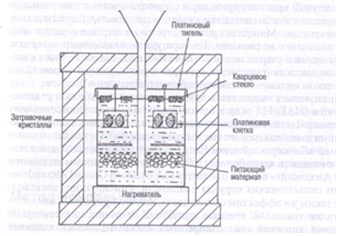 Який метод вирощування синтетичних каменів зображений на рисунку? 	1) метод Чохральського;2) метод Вернейля;3)метод флюсу;4) гарнісажу;5) зонної плавки Сейко4Який колір у родоніту?1)жовтий, сірий, коричневий;2) рожевий, малиново-червоний, часто з чорними прожилками;3)чорний, коричневий, жовтий;4) зелений, чорно-зелений, жовтий;5) чорний, сірий5До якого підкласу силікатів належить серпентин?1) шаруватих;2) стрічкових;3) ланцюжкових;4) острівних;5) каркасних6Який злам у циркона?1) раковистий;2) гачкуватий;3) скабистий;4) зернистий;5) правильна відповідь відсутня7Де в Україні відомі родовища і прояви бурштину?1) в Київській обл. ;2) в Рівненській і Житомирській областях;3) в Волинській обл.;4) все вище зазначене;5) в Хмельницькій області8Яке походження родовищ нефриту ?1)гідротермально-метасоматичне;2) пневматолітове;3)магматогенне ;4) осадове;5) гіпергенне9Де знаходиться найбільше родовище скам’янілої деревини?1) в США (штат Каліфорнія);2) в Канаді;3) в США(Аризона);4) в Аргентині;5) в Єгипті10Який тип скупчень рубін та сапфіру характерний для родовищ в скарнованих мармурах?1)акцесорні мінерали;2)зернисті скупчення;3)все вище зазначене;4)нерівномірний розподіл вкраплень;5)гніздоподібні скупчення зерен; ділянки і зони збагачені на  мінерали 